Activitatea economico-financiarăa Instituţiei  Medico-Sanitare Publice CS Olăneştipentru anul  2018Bugetul Fondurilor Asigurărilor Obligatorii de Asistenţă Medicală Primară și Îngrijiri Medicale la Domiciliu  pentru anul  2018 al  IMSP Centrul de Sănătate Olăneşti a fost aprobat în sumă de 3122929.48  lei,dintre care:● 3111400.48 lei Asistența Medicală Primară (la populația de 7780 persoane  înregistrate în instituție);     ●  11529.00 lei Îngrijiri Medicale la Domiciliu (pentru 84 de vizite la domiciliu).Precizat pentru anul 2018 suma de 3196572,06 lei.   Finanţat de către CNAM pentru perioada raportată  suma de 3196572.06 lei / 100 % din bugetul aprobat.   Finanțat de către Fondator pentru perioada de raportare suma de 118500.00 lei , suma alocată pentru reparația capitală OMF Căplani - 14500,00 lei;procurarea automobilului de serviciu -70000.00 lei, alimentația pentru copii - 19000,00 lei și procurarea dispozitivului pentru terapie cu ultrasunet -15000,00 lei.Tratamentul gratuit:De către CNAM au fost aprobate și apoi precizate pe an ,, Îngrijiri medicale la domiciliu” în conformitate cu contractul pentru anul 2018 în sumă de 11529,00 lei şi anume:      ●numărul de vizite asistate 84 pe an / 12 luni =7 viz. /asistate lunar -21 vizite pe trimestru.      ●preţul unei vizite constituie 137,25 lei.Pentru anul 2018 au fost efectuate 84 vizite la domiciliu.Cheltuieli:Pentru 12 luni a anului 2018 cheltuielile pentru remunerarea muncii au constituit 2602110,38 lei ceea ce constituie 99,9 % față de planul anual care a constituit suma de 2603983,00 lei.Medicamente:Serviciile comunale: Cota cheltuielilor din general finanţare:1. Remunerarea muncii                        - 65,5 %2. Contribuţii                                          - 16,2 %                3. Medicamente                                     -1,9 %4. Servicii comunale                              - 3.1 % 5. Alte cheltuieli                                    - 13,3 %Datoriile creditoare ale IMSP CS Olănești (AMP) la data de 31.12.2018 constituie:-Servicii telefonie mobila -400,00 lei-Servicii telefonie  fixă -557,66 lei-Servicii medicale prestate de alți prestatori -744,00 lei-gaze naturale – 3830,53 lei.Datoriile creditoare ale IMSP CS Olănești (ÎMD) la data de 31.12.2018 constituie: -Retribuirea muncii -2264,45 lei-Contribuții de asigurări sociale -407,65 lei-Contribuții de asigurări medicale-101,90 leiSalariul mediu al angajaţilor pentru anul 2018 constituie:Instituția Medico-Sanitară Publică Centrul de Sănătate Olănești își desfășoară activitatea pe principiul autofinanțării de non-profit conform regulamentului instituției. Statele de personal  ale instituției conform ordinului nr.46 din 10.02.2016 pentru anul 2018 au constituit:Direcţiile prioritare în activitate:Asigurarea  serviciilor medicale adecvate, moderne din punct de vedere al practicilor medicale;Perfecţionarea continuă a calităţii şi securităţii serviciilor medicale prin modernizarea bazei tehnico-materiale a instituţiei, dotarea adecvată cu echipament şi medicamente;Îmbunătăţirea permanentă a stării de sănătate a populaţiei;Creşterea accesibilităţii la serviciile de sănătate şi eliminarea discriminării în acordarea acestora;Gestionarea eficientă a resurselor financiare alocate;Formarea şi specializarea resurselor umane;Promovarea sănătăţii şi a serviciilor preventive de sănătate, creştere a nivelului de educaţie pentru sănătate a populaţiei în vederea adoptării comportamentelor sănătoase;Colaborarea cu autorităţile administraţiei publice locale, cu instituţii medicale municipale şi republicane, cu structurile societăţii civile.In  2018 IMSP  CS Olăneşti si-a continuat activitatea de prestare a serviciilor medicale primare populaţiei.Baza tehnico – materialăPopulația din OMF Căplani a fost deservită pe parcursul anului de  un   medic de familie, 6 a/m , o infirmieră si  2 persoane personal administrativ gospodăresc . Este asigurată cu apă, telefonizată, dispune de energie electrică, conectată la internet, completată cu  computatoare, printere, transport  Dacia .În CS Olănești  activează 4 medici de familie,1 medic obstretician– ginecolog, 12 – asistente medicale,  3 – personal  medical inferior şi 4 – personal administrativ gospodăresc. Toți medicii dispun de categorie superioară. Din 18 asistente medicale de categorie superioară dispun 16, două  au categoria –1.   Clădirea Centrului de Sănătate Olăneşti e cu  un nivel, construită în anul  2014 cu suportul Băncii Mondiale. Este asigurată cu apă centralizat prin apeduct, telefonizată, dispune de energie electrică, gazificată ,conectată la internet, completată cu  computatoare, printere, xerox, fax ,transport  Dacia .Componenta principală a evoluţiei structurii demografice a populaţiei este mişcarea naturală (natalitatea, mortalitatea, sporul natural), iar din aceste fenomene natalitatea ocupă locul decisiv.Unul dintre factorii care influenţează semnificativ indicatorul natalităţii este migraţia populaţiei şi, în special, a celor în vârstă aptă de muncă.Astfel, putem concluziona că scăderea natalităţii precum şi migraţia masivă, motivează sporul negativ al populaţiei şi îmbătrânirea demografică. Una din consecinţele acestei situaţii va fi micşorarea cantitativă a populaţiei apte de muncă şi îmbătrânirea forţei de muncă în ţară, ceea ce va influenţa raportul dintre populaţia activă şi cea inactivă.Indicii demograficiIndicele natalităţii -57 copii 7.56 %  la 1mie populaţie.La OMF Căplani mortalitatea constituie 43persoane-14.86%.La CS Olănești mortalitatea constituie 69 persoane –14.85%.Mortalitatea infantilă   0%.Mortalitatea maternă pe CS – 0.Natalitatea în RMÎn anul 2017 s-au născut 34051 copii vii, cu 3304 copii (8,8%) mai puțin, faţă de perioadă similară a. 2016-37355 copii. Indicele natalităţii constituie 9,6‰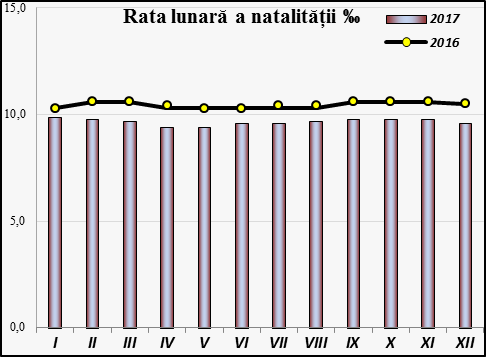 (2016 - 10,5‰).Pe  parcursul anilor la CS 2016,2017,2018 numărul de populație a scăzut de la7895   la 7538 ( cu 357 persoane ).   Născuți -   178copiii ,     Decedați 324 oameni Sporul natural    - 66 persoane, pe r-n Ștefan Vodă -2.6.       Vizitele la m/f  la un cap de locuitor  constituie 3.1Incidenţa morbilităţii generale%           Maladiile socialePrevalența narcomaniei în anul   2016 -0, 2017-0, 2018-1. Pe raion – 51 persoane .Alcoolism cronic :2016-91  din ei primar -2 -1.5%, 2017 – 91 din ei primar – 1  -014%, 2018 – 81 din ei primar – 7.Pe raion 553 cazuri ( 79.17 % ).HIV-SIDA2018 Olănești total 5 bolnavi: cu SIDA – 2,HIV – 3; Căplani total 8 din ei SIDA – 6,HIV – 2.depistat primar -0.Pe raion –121 din ei primesc tratament  -63 .Maladiile oncologice:în anul 2016 constituie 178 cazuri (22,5% ) – din ele primar 19 cazuri ( 2,4% ), în anul 2017 constituie 171 cazuri ( 24,24% ) – din ele primar 33 cazuri.( 4,8% )  pe  r-n 1296   -184.10 %           în anul 2018 constituie 190 cazuri ( 26,70% ) – din ele primar 32 cazuri.Pe raion 1044 cazuri din ei 7 copii. ( 4,8% )  pe  r-n 1044 , din ele primar – 206. Bolile psihice :total persoane aflate la evidență -398 ce alcătuec-60,71 %, din  ei  81cu alcoolism cronic si 317 cu diferite  maladii psihice  . pe raion –533, RM – 244,4%.Cu boli endocrine: la evidență se află persoane 465- 65,35%:inclusiv Diabet zaharat 288 -40,48%, din ei primar depistați 50 pacienți -7,03 %. Pe raion –2239 cazuri (32.09 % ), din ele caz nou 230 (3.0 %).Tuberculoza 2016 -4 bolnavi- 0,5%,2017 – 4 bolnavi ( 3 la Olănești și 1 la Căplani ) – 0,57%. Pe raion 35 bolnavi 4. 7%2018 – 3 bolnavi și 1 recidiv ( 2 bolnavi OMF Căplani )În 2018 la rengenografia mobilă  au fost examinați 653 persoane .Total suspecți(90 bolnavi) :la Olănești investigați-451suspecți bolnavi  -63  ;la Căplani investigați-202  suspecți bolnavi  -23      .Pe parcursul anului din grupa periclitantă și de risc au fost examinați  264 –sa depistat primar 2 pacienţi cu TBC .Total investigați  -917.Pe raion au fost examinați 3926   persoane, depistați cu TBC – 35 persoane din care 2 copii.Mortalitatea generală în RMPe parcursul anului 2017 au decedat 36769 persoane, sau cu 1718 persoane (4,5%) mai puțin, faţă de anul 2016 - 38487 persoane.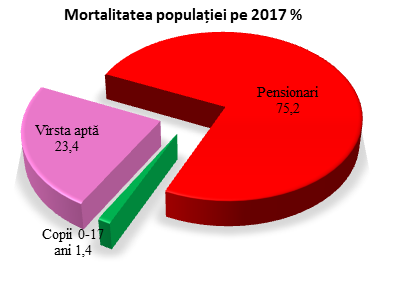 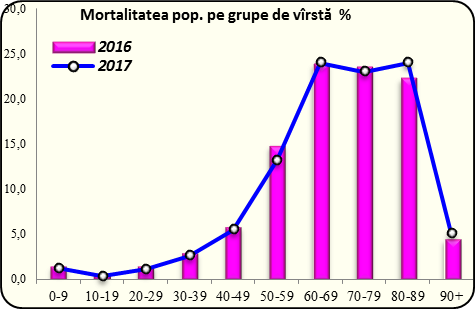 Indicele mortalităţii generale constituie 9,6‰(2016 - 10,5‰).Mortalitatea infantilă RMPe parcursul anului 2017 au decedat 330 copii sub un an, cu 22 copii (6,3%) mai puțin faţă de perioada respectivă a anului 2016 - 352 copii. Din cei 330 copii decedați 107 sau 32,4% sunt urbani și 223 sau 67,6% rurali.Din numărul total de copii decedaţi sub un an 59 copii au decedat cu greutatea 500 - 999gr, inclusiv 0-6 zile - 45 copii. Indicele mortalităţii infantile constituie 9,6‰ (2016 - 9,4‰).Primul loc ocupă afecţiunile în perioada perinatală,constituind 36,7% (2016 - 45,5%).Locul doi ocupă malformaţii congenitale, alcătuind 32,7% (2016 - 27,6%).Mortalitatea generală se află în scădere: cu7 persoane de la119decedaţi în 2017 la 112 -14. 82. % decedaţi în 2018. Pe primul loc se menţine bolile aparatului circulator. Pe locul 2 se află tumorile,bolile aparatului digestiv și pe locul 3 traumele .Pe raion mortalitatea generală a BCV –19 persoane  ,infarct miocardic    -  19.Mortalitatea generală pe Ștefan Vodă în anul2018 alcătuiește 791 -1123.6% ,bolile aparatului circulator 721,5%,tumori 160.0%,bolile aparatului digestiv 71.4%,traume și otrăviri 74.3%, boli ale aparatului respirator 44.3%.Mortalitatea în vârstă aptă de muncăMortalitatea vârstei apte de muncă  s-a majorat de la 20 decedațiîn 2017 la 27 decedați în 2018 alcătuind (5.85%). Din numărul total al decedaţilor în vîrstă aptă de muncă, 23sunt de genul masculin. Acesta se lămurește prin migraţia înaltă la persoanele în vârstă aptă de muncă, care nu dau atenţie sănătății şi se adresează la medici cu maladii decompensate. Mortalitatea în vârstă aptă de muncă  pe Ștefan Vodă  în anul 2018 alcătuiește 424.0 -% ,bolile aparatului circulator 106.6%,tumori 115.7%,bolile aparatului digestiv 59.0%,traume și otrăviri 81.6%, boli ale aparatului respirator 27.2%. Mortalitatea în vârstă aptă de muncă în RMInvaliditatea primară la adulţiAnaliza cauzelor mortalităţii persoanelor în vârsta aptă de muncă ne demonstrează, că din cele 36769 persoane, decedate pe anul 2017 în vârstă aptă de muncă au decedat 8617 persoane, constituind 23,4%.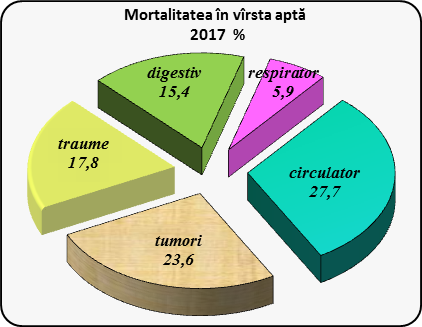 Din total decedați în vârsta aptă de muncă, 2387 cazuri sau 27,7% au survenit ca rezultat al bolilor aparatului circulator, 2031 cazuri sau 23,6% - al tumorilor, 1531 cazuri sau 17,8% - al traumelor, 1329 cazuri sau 15,4% - al                  2016               2017            2018Invaliditatea primară la adulţiInvaliditatea primară a crescut cu 4 bolnavi(18 )față de anul 2017(14) . Pe primul loc sunt bolile aparatului cardiovascular  și tumorile. Invaliditatea primară creşte din cauza tendinţei de îmbătrânire a populaţiei. Un alt factor este neatârnarea serioasă şi ignorarea tratamentului medicamentos a maladiei depistate de către bolnav.Invaliditatea 1a copiiÎn anul 2018  gradul de invaliditate sa confirmat la un 1copil cu maladie a sistemului nervos.În anul 2017  gradul de invaliditate sa confirmat 1 ( autism ), 2 cu viciu congenital din partea sistemului cardiovascular .În anul 2018natalitatea a crescut față de anul 2017 cu 7copii. Alimentarea naturală 74.68%. S-au născut 10 copii a căror părinţi nu sunt angajaţi în câmpul muncii. Familiile a trei copii nu au loc de trai permanent, locuiesc la gazde.Asistenţa medicală acordată femeilor gravideNăscute din grupul de risc 29 nașteri până la 31 săptămîni-1,avort-1.Femeile gravide sunt asigurate cu medicamente compensate:preparate de fier, acid folic. Pe locul întâi sunt plasate anemiile-37, cauza principală fiind factorii economici sociali, salariu mizer, lipsa locurilor de muncă. Familia tânără întâlnește mari obstacole pentru existenţă.2017 - 69 ,din ele până la 12 săptămâni–85%.Ținta anuală constitue-85 %,.La OMF Căplani din 28 de gravide  26 gravide  au fost luate  la evidență până la 12 săptămâni :  cuprindere -90%. Controlul onco-profilactic: În anul 2018 au fost examinate 2427 femei din 3326, citologic – 347 Maladii s-au depistat-64.  Iar în anul 2017: din 3344 femei planificate controlului onco – profilactic au fost examinate -  1806 și constituie: 54,0%. Examinate citologic: conform planului din 1114 examinate 764  femei și constituie: 68,0%. Ținta anuală -60%.S-au depistat 131 maladii. Femeile au fost sanate 85%. În  anul 2017 au fost depistate primar 2 femei cu tumoare la colul uterin. În 2017 în RM au decedat  286 de femei.Concluzie : din numărul femeilor examinate 20% sunt bolnave. La maladie acţionează o serie de factori socio – economici : lipsa locuinţei sau locuinţă improprie, dependenţa socio – financiară, lipsa înţelegerii. În societatea contemporană se înregistrează o tendinţă de creştere a numărului de familiifamilii întregi.Pe raion femei de  vârstă reproductivă – 14720,examinate – 10246 Imunoprofilaxia: este un Program finanţat de Stat gratis. Joacă un rol de bază în prevenţia maladiilor infecţioase. Datorită acestui program în Centrul de Sănătate maladii contagioase se întâlnesc foarte rar.  Pentru profilaxia  cancerului de col uterin, conform Programului de Stat  în  R.M. în anul 2018/2019 au fost planificate  pentru vaccinare  cu VPU15.000 fetițe cu vârsta cuprinsă între 10 ani .La CS Olănești au fost planificate  la vaccinare  24fetițe – efectuate 22.La OMF Căplani planificate 8 fetițe – efectuate  8.Examenul radiografic profilactic:Examinați  total 917 pacienți suspecți bolnavi- 92.Pe raion Rg.pulmonară  a fost  efectuată8820 persoane .Incapacitatea temporală de muncă:Pe CS a alcătuit 510 cazuri cu 9273 zile, 18,51%. Durata unui caz – 18.5 zile,din ele concediu de graviditate și naștere18 cazuri cu 2268 de zile.Pe raion: 3158 cu 63483 zile. Durata unui caz – 20,0 zile.Activitatea serviciului de fizioterapie: au beneficiat de tratament 670 persoane cu 7082 de ședințe, din ei 194 copii cu 2181 ședințe. Activitatea serviciului staționarului de zi: pe CS  număr de paturi -2, număr de bolnavi-336, număr de zile – 2688, durata unui caz 8,0.Activitatea serviciului de laborator: pe CS total analize – 28117,  din ele clinice -12378, hematologice-7496, biochmice-8243 lapersoane as. –18273.Activitatea serviciului cabinetului funcțional: În CS au fost examinate1296 persoane, din ei 1275 asigurați. Pe raion au fost examinate 3415 persoane, din ei asigurați – 3325.Compartimentul Indicatorii de performanțăA fost planificată suma conform contractului – 470674.00 lei. Au fost atinse țintele la toți indicatorii în sumă de-548229.00 lei, 116%..Compartimentul medicamente compensate :A fost planificată suma conform contractului 1504923.97 lei.Sa prescris 15428 rețete compensate în sumă de 1504956.97.Compartimentul Donarea sângelui :Planificați:     Total  pe instituție-177La CS Olănești  din105 donatori – au donat sânge 120 persoane.La OMF Căplani din 72 donatori planificați – au donat sânge 57 persoane. Mulțumiri se aduc  tuturor lucrătorilor medicali, primarilor și consilierilor locali, care ne-au susținut în realizarea acestei misiuni .Din partea Primăriei s. Olănești pentru menționarea  donatorilor a fost alocată suma  de 5000 lei.Din partea Primăriei s. Căplani pentru menționarea  donatorilor a fost alocată suma  de 2850 lei și arendat transport pentru deplasarea donatorilor în sumă  de 2800. Pentru alimentația copiilor din partea Consiliului Raional a fost alocați 19000 lei.Vreau să Vă mulțumesc pentru încrederea acordată și susținerea constantă în realizarea proiectului nostru comun: sănătatea și bunăstarea socială a tuturor oamenilor,  este o valoare și o misiune socială care merită eforturile și dedicația noastră cetățenilor. Am muncit cot la cot, am demonstrat căprin dorință, implicare și susținere reciprocă putem realiza lucruri frumoase.Plan 12 luni.anul 2018Cheltuieli de casaCheltuieli efectiveCota cheltuielilor de casă faţă de plan (%) 64,053,363,983,3%Nr.d/oDenumirea cheltuielilorPlanCheltuieli efective 12 luni.2018Cheltuieli efective 12 luni.2018Cheltuieli efective 12 luni.2018Nr.d/oDenumirea cheltuielilorPlanSuma,mii leicantitateatarif1Energia electrică16,7 mii lei16,6 mii lei7197 kw2.306 lei2Gazele naturale18,2 mii lei18,1 mii lei3205 m35.656 lei3Servicii telefonie fixă/mobilă și internet31,9 mii lei27,1 mii lei--4Petrol18,7 mii lei16,1 mii lei913 litri17.88 lei5Cărbuni26,5 mii lei15,9 mii lei3605 kg4417 leiDenumirea funcţiilorSuma (lei)Suma (lei)Suma (lei)Suma (lei)Denumirea funcţiiloranul  2018anul  2018anul  2018anul  2018Denumirea funcţiilorSalariu mediu la o funcţie       ocupată (lei)Salariu mediu la o funcţie       ocupată (lei)Salariu mediu la o persoană fizica(lei)Salariu mediu la o persoană fizica(lei)2017201820172018șef15037174741503717474medici7882862878828628medic obstretician-ginecolog1193150511931505asistente medicale4672490845494714infirmiere1842230618421538alt personal3058344621982262Categorii de personalNr.unități aprobateNr.funcții ocupateNr.funcții ocupate la data întocmirii dării de seamăNr.pers.fizicePersonal de conducere1,01,01,01Medici5,255,255,255Personal medical mediu18,2518,2517,2518Personal medical inferior2,03,02,03Alt personal5,255,255,257TOTAL31,7531,7530,75342018Anual2018Anual2018Anual2016Anual2016Anual2016Anual2017 anual2017anual2017anualIndiciiOMFCStotalOMFCStotalOMFCStotal1.Natalitatea2334573041712426502.Mortalitatea generală436911236609632841163.Mortalitatea infantilă0011114.Sporul natural5.Mortalitatea perinatală6.Mortalitatea neonatală precoce7.Mortnatalitatea8.Mortalitatea maternăAnual 2016Anual 2016Anual 2016Anual 2017Anual 2017Anual 2017Anual2018Anual2018Anual2018Anual2018IndiciiOMFCSTotalOMFCStotalOMFCStotalPe raion1. Total locuitori30004895789528984882778028934645753870208-bărbaţi145023503800143923583797141322133626-femei1550254540951459253039891478244139192.Copii total51291814304928311323467791125815371-0-1 ani total304171242650233457-0-14 ani total415724121042868111094096491058-15-17 ani total6715322064150214581422003.Vîrsta aptă de muncă TOTAL184829684816176329294692177928334612447444.Vîrsta pensionară TOTAL640100916496431122176564710211668109932018  Anual 2016 Anual2017 Anual2017 IndiciiOMF+ CS%OMF+ CS%OMF+ CS%Pe raion%Incidenţa morbidității1816255.222554358.942296326.8613146186.7,4 -copii780486.011298808.771133731.58 -adulţi1037188.011256227.931163213.02B.S. cardiovascular7816222.7710915.45136019.32 -HTA4412517.578411.91 -BCV ictus660.8440.57 -infarct miocardic acut040.5676.490.282018 Anual2018Anual2018 Anual2016 Anual2016 Anual2016 Anual2017Anual2017AnualTotal2018AnualIndiciiOMFCSTotalOMFCSTotalOMFCSanualPe raion1.Total decedaţi4369112366096358411912.1%   -femei252752163046194463   -la domiciliu1962813048783178109   -supuşi necropsiei5111679162810   b.s. circulator333669263359245276513b.s. respirator11      -BCV ictus11112219      -infarct miocardic acut111111119   b.s. digestiv3121524412337   b.s. urogenital111113   b.s. endocrin113333318   b.s. nervos1114   boli infecțioase112      -TBC1      -SIDA   tumori312151121251721110   traume66113354   vicii congenitale   altele325622471113Prevalența morbidităţii6713943.4674291059.236061851,93 -copii1477920.311280826.50938584,46 -adulţi5236950.2061491124,695123928,70B.S. cardiovasculare1819255.652553361.871987279,86-HTA1229173.331832259,951783250,98 -BCV ictus152.11101.4260,84 -infarct miocardic acut40,5620,28--3.S-au alimentat: Artificial687635Mixt21424601    natural5071645595. Supraveghere sistematică5779717116. S-au îmbolnăvit copii316935Total maladii depistate924282018AnualCSTotalRămase la evidență28Luate la evidență52Până la 12 săptămâni47Plecate2Au terminat sarcina5755